Registration for UChicago Medicine Global Health Executive Training 2018Personal InformationThe tuition includes lunch, refreshment breaks, bus transportation between hotel and the classroom, a welcome reception, a networking dinner and course materials. The early registration should be completed by March 31st, 2018.The regular registration should be completed by May 31st, 2018.Cancellation Policy: If you cancel your participation in this program, your registration fee, less $150.00 administrative fee, will be refunded when written notification is received by June 10, 2018. No refunds will be issued after June 10, 2018.To pay by credit card, please fill the form belowTo pay by wire-transfer, please remit the tuition to:University of Chicago Medical CenterBank of America100 West 33rd Street, New York, NY 10001ABA Routing Number 0260-0959-3 Account Number 5800682030Swift Code: BOFAUS3NHotel Information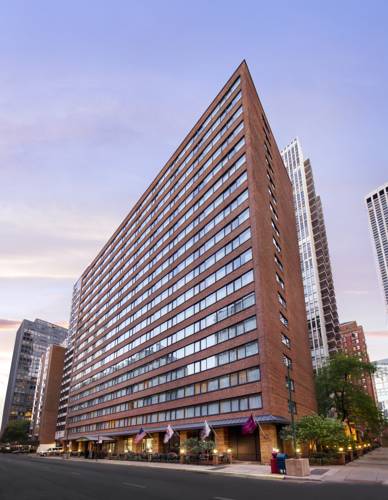 We have reserved a block of rooms at Residence Inn Chicago Downtown / Magnificent Mile. Located in the posh Gold Coast district surrounded by upscale shopping and dining, the hotel suites provide a fully equipped kitchen, pullout sofa, and spacious work area with complimentary high-speed Internet access. http://www.marriott.com/hotels/travel/chird-residence-inn-chicago-downtown-magnificent-mile/Address: 201 E Walton Pl, Chicago, IL 60611Daily Room Rate (Rates do not include applicable state and local taxes. This rate is subject to change.)      $219 for studio suite$274 for two bedroom suiteComplimentary breakfast and high-speed internet included.We will provide shuttle bus service between the hotel and the training venue.To reserve a room at Residence Inn Chicago Downtown / Magnificent Mile, please fill the form below.Contact InformationPlease complete the form and send it to: James BaeRegional Manager of International ProgramsUChicago Medicine+1-224-315-3948Youngjoo.Bae@uchospitals.eduFirst NameLast NameCompany NameDepartmentPosition/TitleCountryPhoneFaxEmailMailing AddressPayment InformationEarly Registration(by Mar 31, 2018)Regular Registration(after March 31, 2018)Standard Program (3 days)$2,000$2,500Extended Program (5 days)$3,200$4,000Payment Total$___________________Card TypeName on CardCard NumberCVVExpiration DateHotel NameResidence Inn Chicago Downtown / Magnificent MileRoom TypeStudioTwo BedroomCheck-in date (dd/mm)Check-out date (dd/mm)Number of GuestsSpecial Request